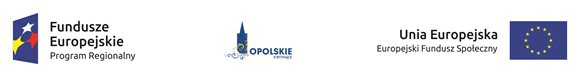 Załącznik nr 14 do UmowyA N K I E T Adotycząca badania satysfakcji ze sposobu realizacji programu i jakości udzielonych świadczeńNiniejsza ankieta skierowana jest do Państwa w związku z realizacją świadczeń w ramach programu polityki zdrowotnej „Program poprawy opieki nad matką i dzieckiem, w ramach Programu SSD w województwie opolskim do 2020 ,,Opolskie dla Rodziny”” w celu oceny poziomu satysfakcji uczestnika, jak również oceny jakości świadczeń medycznych. Badanie przeprowadzane jest anonimowoJak ocenia Pani sposób realizacji zadania przez wykonawcę?Czy wsparcie otrzymane w ramach Programu było w Pani ocenie wystarczające?Czy w przyszłości wzięłaby Pani udział w podobnym Programie?Jak ocenia Pani, czy realizacja Programu przyczyniła się do (proszę postawić znak X w odpowiedniej kratce):Czy planuje Pani kolejną ciążę?Czy uważa Pani, szczepienia ochronne dzieci za konieczne dla zdrowia dzieci i młodzieży?Przez jaki okres czasu karmiła Pani dziecko piersią?*………………………………………………………………………………………………………………………………………………………….Czy w okresie laktacyjnym występowały jakiekolwiek trudności lub przeciwwskazania do karmienia dziecka piersią?*…………………………………………………………………………………………………………………………………………………………………………………………………………………………………………………………………………………………………………………………………………………… Jakie są Pani potrzeby lub propozycje w zakresie realizacji programów polityki zdrowotnej na terenie województwa opolskiego w przyszłości?……………………………………………………………………………………………………………………………………………………………………………………………………………………………………………………………………………………………………………………………………………………*jeśli dotyczy1.2.3.4.5.1. Bardzo źle                   2. Źle                    3. Neutralnie                   4. Dobrze                 5. Bardzo dobrze1. Bardzo źle                   2. Źle                    3. Neutralnie                   4. Dobrze                 5. Bardzo dobrze1. Bardzo źle                   2. Źle                    3. Neutralnie                   4. Dobrze                 5. Bardzo dobrze1. Bardzo źle                   2. Źle                    3. Neutralnie                   4. Dobrze                 5. Bardzo dobrze1. Bardzo źle                   2. Źle                    3. Neutralnie                   4. Dobrze                 5. Bardzo dobrze1. Bardzo źle                   2. Źle                    3. Neutralnie                   4. Dobrze                 5. Bardzo dobrze1. Bardzo źle                   2. Źle                    3. Neutralnie                   4. Dobrze                 5. Bardzo dobrze1. Bardzo źle                   2. Źle                    3. Neutralnie                   4. Dobrze                 5. Bardzo dobrze1. Bardzo źle                   2. Źle                    3. Neutralnie                   4. Dobrze                 5. Bardzo dobrze1. Bardzo źle                   2. Źle                    3. Neutralnie                   4. Dobrze                 5. Bardzo dobrzeproszę postawić znak X przy odpowiedniej kratceproszę postawić znak X przy odpowiedniej kratceproszę postawić znak X przy odpowiedniej kratceproszę postawić znak X przy odpowiedniej kratceproszę postawić znak X przy odpowiedniej kratceproszę postawić znak X przy odpowiedniej kratceproszę postawić znak X przy odpowiedniej kratceproszę postawić znak X przy odpowiedniej kratceproszę postawić znak X przy odpowiedniej kratceproszę postawić znak X przy odpowiedniej kratce1.2.3.4.5.1. Zdecydowanie nie            2. Raczej nie           3. Trudno powiedzieć           4. Raczej tak            5. Zdecydowanie tak1. Zdecydowanie nie            2. Raczej nie           3. Trudno powiedzieć           4. Raczej tak            5. Zdecydowanie tak1. Zdecydowanie nie            2. Raczej nie           3. Trudno powiedzieć           4. Raczej tak            5. Zdecydowanie tak1. Zdecydowanie nie            2. Raczej nie           3. Trudno powiedzieć           4. Raczej tak            5. Zdecydowanie tak1. Zdecydowanie nie            2. Raczej nie           3. Trudno powiedzieć           4. Raczej tak            5. Zdecydowanie tak1. Zdecydowanie nie            2. Raczej nie           3. Trudno powiedzieć           4. Raczej tak            5. Zdecydowanie tak1. Zdecydowanie nie            2. Raczej nie           3. Trudno powiedzieć           4. Raczej tak            5. Zdecydowanie tak1. Zdecydowanie nie            2. Raczej nie           3. Trudno powiedzieć           4. Raczej tak            5. Zdecydowanie tak1. Zdecydowanie nie            2. Raczej nie           3. Trudno powiedzieć           4. Raczej tak            5. Zdecydowanie tak1. Zdecydowanie nie            2. Raczej nie           3. Trudno powiedzieć           4. Raczej tak            5. Zdecydowanie takproszę postawić znak X przy odpowiedniej kratceproszę postawić znak X przy odpowiedniej kratceproszę postawić znak X przy odpowiedniej kratceproszę postawić znak X przy odpowiedniej kratceproszę postawić znak X przy odpowiedniej kratceproszę postawić znak X przy odpowiedniej kratceproszę postawić znak X przy odpowiedniej kratceproszę postawić znak X przy odpowiedniej kratceproszę postawić znak X przy odpowiedniej kratceproszę postawić znak X przy odpowiedniej kratce1.2.3.4.5.1. Zdecydowanie nie            2. Raczej nie           3. Trudno powiedzieć           4. Raczej tak            5. Zdecydowanie tak1. Zdecydowanie nie            2. Raczej nie           3. Trudno powiedzieć           4. Raczej tak            5. Zdecydowanie tak1. Zdecydowanie nie            2. Raczej nie           3. Trudno powiedzieć           4. Raczej tak            5. Zdecydowanie tak1. Zdecydowanie nie            2. Raczej nie           3. Trudno powiedzieć           4. Raczej tak            5. Zdecydowanie tak1. Zdecydowanie nie            2. Raczej nie           3. Trudno powiedzieć           4. Raczej tak            5. Zdecydowanie tak1. Zdecydowanie nie            2. Raczej nie           3. Trudno powiedzieć           4. Raczej tak            5. Zdecydowanie tak1. Zdecydowanie nie            2. Raczej nie           3. Trudno powiedzieć           4. Raczej tak            5. Zdecydowanie tak1. Zdecydowanie nie            2. Raczej nie           3. Trudno powiedzieć           4. Raczej tak            5. Zdecydowanie tak1. Zdecydowanie nie            2. Raczej nie           3. Trudno powiedzieć           4. Raczej tak            5. Zdecydowanie tak1. Zdecydowanie nie            2. Raczej nie           3. Trudno powiedzieć           4. Raczej tak            5. Zdecydowanie takproszę postawić znak X przy odpowiedniej kratceproszę postawić znak X przy odpowiedniej kratceproszę postawić znak X przy odpowiedniej kratceproszę postawić znak X przy odpowiedniej kratceproszę postawić znak X przy odpowiedniej kratceproszę postawić znak X przy odpowiedniej kratceproszę postawić znak X przy odpowiedniej kratceproszę postawić znak X przy odpowiedniej kratceproszę postawić znak X przy odpowiedniej kratceproszę postawić znak X przy odpowiedniej kratceSKALA OCENSKALA OCENSKALA OCENSKALA OCENSKALA OCENSKALA OCENZdecydowanie nieRaczej nieTrudno powiedziećRaczej takZdecydowanie takNie dotyczyZwiększenia Pani  świadomości w zakresie konieczności fizycznego i psychicznego przygotowania się do porodu?Zwiększenia poziomu Pani wiedzy na temat praw wynikających ze standardów opieki okołoporodowej?Zwiększenia poziomu Pani wiedzy na temat ciąży, porodu, połogu i macierzyństwa w porównaniu z okresem zanim została Pani objęta Programem?Wypracowania umiejętności wczesnego rozpoznawania symptomów rozpoczynającego się porodu?Nabycia przez Panią umiejętności w zakresie stosowania technik relaksacyjnych, wykonywania ćwiczeń usprawniających, prawidłowego oddychania podczas porodu, karmienia piersią, pielęgnacji i kąpieli noworodka/niemowlęcia?Zadowolenia z przebiegu porodu?Zwiększenia Pani poczucia bezpieczeństwa podczas porodu?Pozytywnego nastawienia do bólu porodowego i samego porodu?Podjęcia przez Panią decyzji o karmieniu dziecka piersią?Zwiększenia poziomu Pani wiedzy na temat rozwoju dziecka?Zwiększenia poziomu Pani wiedzy na temat prawidłowego żywienia dzieci?Zwiększenia wiedzy i świadomości w zakresie konieczności diagnozowania i postępowania z dzieckiem do 2 roku życia z zaburzeniami rozwojowymi?Zwiększenia wiedzy na temat świadomego, prawidłowego pielęgnowania dziecka?Podjęcia przez Panią decyzji o zaszczepieniu dziecka przeciwko pneumokokom?Zaangażowania bliskich w proces rehabilitacji i leczenia dziecka?Zwiększenia świadomości prozdrowotnej?Wzrostu Pani wiedzy na temat możliwości korzystania ze świadczeń zdrowotnych w zakresie rehabilitacji dzieci (w ramach świadczeń przysługujących z NFZ oraz spoza NFZ)?1.2.3.4.5.1. Zdecydowanie nie            2. Raczej nie           3. Trudno powiedzieć           4. Raczej tak            5. Zdecydowanie tak1. Zdecydowanie nie            2. Raczej nie           3. Trudno powiedzieć           4. Raczej tak            5. Zdecydowanie tak1. Zdecydowanie nie            2. Raczej nie           3. Trudno powiedzieć           4. Raczej tak            5. Zdecydowanie tak1. Zdecydowanie nie            2. Raczej nie           3. Trudno powiedzieć           4. Raczej tak            5. Zdecydowanie tak1. Zdecydowanie nie            2. Raczej nie           3. Trudno powiedzieć           4. Raczej tak            5. Zdecydowanie tak1. Zdecydowanie nie            2. Raczej nie           3. Trudno powiedzieć           4. Raczej tak            5. Zdecydowanie tak1. Zdecydowanie nie            2. Raczej nie           3. Trudno powiedzieć           4. Raczej tak            5. Zdecydowanie tak1. Zdecydowanie nie            2. Raczej nie           3. Trudno powiedzieć           4. Raczej tak            5. Zdecydowanie tak1. Zdecydowanie nie            2. Raczej nie           3. Trudno powiedzieć           4. Raczej tak            5. Zdecydowanie tak1. Zdecydowanie nie            2. Raczej nie           3. Trudno powiedzieć           4. Raczej tak            5. Zdecydowanie takproszę postawić znak X przy odpowiedniej kratceproszę postawić znak X przy odpowiedniej kratceproszę postawić znak X przy odpowiedniej kratceproszę postawić znak X przy odpowiedniej kratceproszę postawić znak X przy odpowiedniej kratceproszę postawić znak X przy odpowiedniej kratceproszę postawić znak X przy odpowiedniej kratceproszę postawić znak X przy odpowiedniej kratceproszę postawić znak X przy odpowiedniej kratceproszę postawić znak X przy odpowiedniej kratce1.2.3.4.5.1. Zdecydowanie nie            2. Raczej nie           3. Trudno powiedzieć           4. Raczej tak            5. Zdecydowanie tak1. Zdecydowanie nie            2. Raczej nie           3. Trudno powiedzieć           4. Raczej tak            5. Zdecydowanie tak1. Zdecydowanie nie            2. Raczej nie           3. Trudno powiedzieć           4. Raczej tak            5. Zdecydowanie tak1. Zdecydowanie nie            2. Raczej nie           3. Trudno powiedzieć           4. Raczej tak            5. Zdecydowanie tak1. Zdecydowanie nie            2. Raczej nie           3. Trudno powiedzieć           4. Raczej tak            5. Zdecydowanie tak1. Zdecydowanie nie            2. Raczej nie           3. Trudno powiedzieć           4. Raczej tak            5. Zdecydowanie tak1. Zdecydowanie nie            2. Raczej nie           3. Trudno powiedzieć           4. Raczej tak            5. Zdecydowanie tak1. Zdecydowanie nie            2. Raczej nie           3. Trudno powiedzieć           4. Raczej tak            5. Zdecydowanie tak1. Zdecydowanie nie            2. Raczej nie           3. Trudno powiedzieć           4. Raczej tak            5. Zdecydowanie tak1. Zdecydowanie nie            2. Raczej nie           3. Trudno powiedzieć           4. Raczej tak            5. Zdecydowanie takproszę postawić znak X przy odpowiedniej kratceproszę postawić znak X przy odpowiedniej kratceproszę postawić znak X przy odpowiedniej kratceproszę postawić znak X przy odpowiedniej kratceproszę postawić znak X przy odpowiedniej kratceproszę postawić znak X przy odpowiedniej kratceproszę postawić znak X przy odpowiedniej kratceproszę postawić znak X przy odpowiedniej kratceproszę postawić znak X przy odpowiedniej kratceproszę postawić znak X przy odpowiedniej kratce